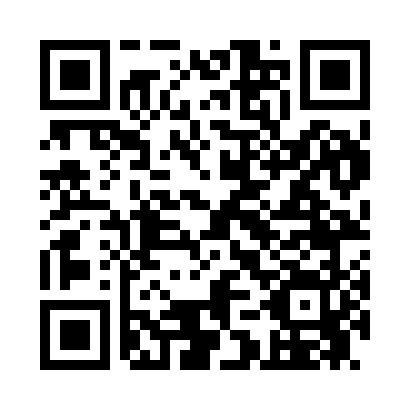 Prayer times for Covehaven Court, Virginia, USAWed 1 May 2024 - Fri 31 May 2024High Latitude Method: Angle Based RulePrayer Calculation Method: Islamic Society of North AmericaAsar Calculation Method: ShafiPrayer times provided by https://www.salahtimes.comDateDayFajrSunriseDhuhrAsrMaghribIsha1Wed5:056:241:175:048:109:302Thu5:036:231:175:048:119:313Fri5:026:221:175:058:129:324Sat5:016:211:175:058:139:345Sun4:596:201:175:058:149:356Mon4:586:191:175:058:159:367Tue4:576:181:175:058:159:378Wed4:556:171:165:058:169:389Thu4:546:161:165:068:179:4010Fri4:536:151:165:068:189:4111Sat4:526:141:165:068:199:4212Sun4:506:131:165:068:209:4313Mon4:496:121:165:068:219:4414Tue4:486:121:165:078:229:4515Wed4:476:111:165:078:229:4716Thu4:466:101:165:078:239:4817Fri4:456:091:165:078:249:4918Sat4:446:081:165:078:259:5019Sun4:436:081:175:078:269:5120Mon4:426:071:175:088:279:5221Tue4:416:061:175:088:279:5322Wed4:406:061:175:088:289:5423Thu4:396:051:175:088:299:5524Fri4:386:051:175:088:309:5625Sat4:376:041:175:098:309:5726Sun4:366:031:175:098:319:5827Mon4:366:031:175:098:329:5928Tue4:356:021:175:098:3310:0029Wed4:346:021:185:108:3310:0130Thu4:336:021:185:108:3410:0231Fri4:336:011:185:108:3510:03